April  2016Certificate of AchievementThis Acknowledges ThatHas DemoNStrated ITS COMMITMENT TO LOSS MITIGATION BY COMPLETING ONE Policy Year (April 1, 2015 to april 1, 2016) of NO INCIDENTS/NO Claims as a member of the NRMC Insurance Program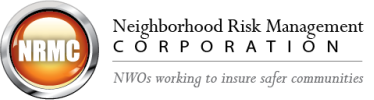 